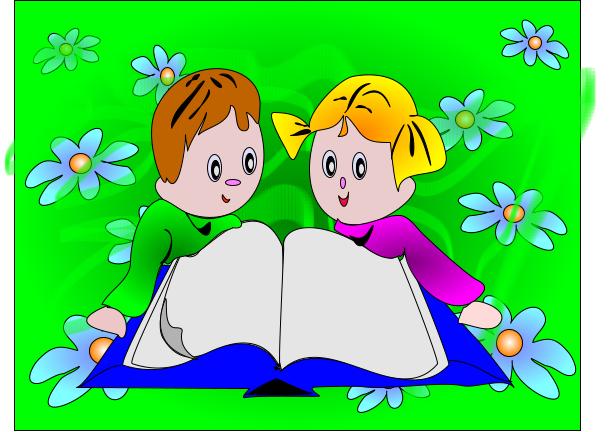 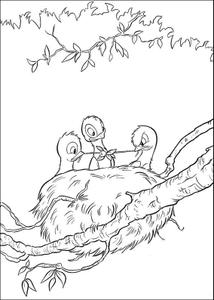 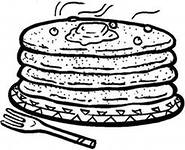 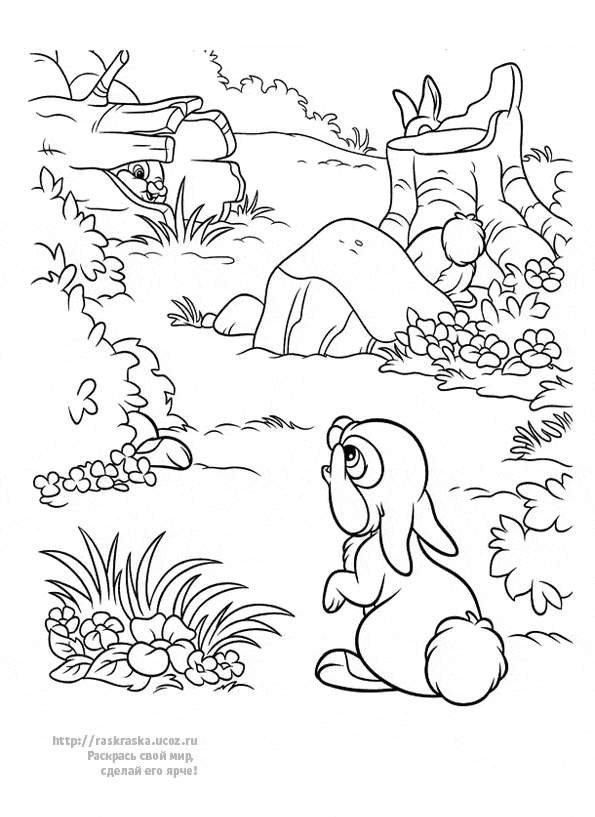 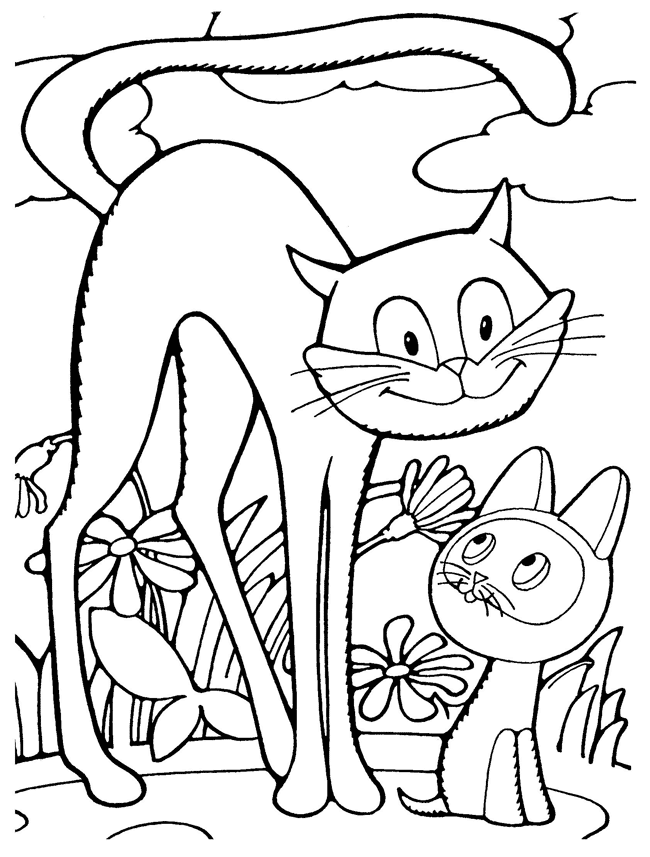 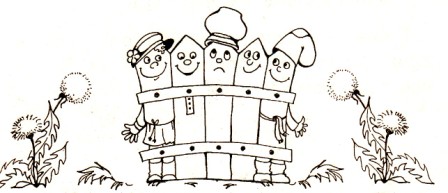 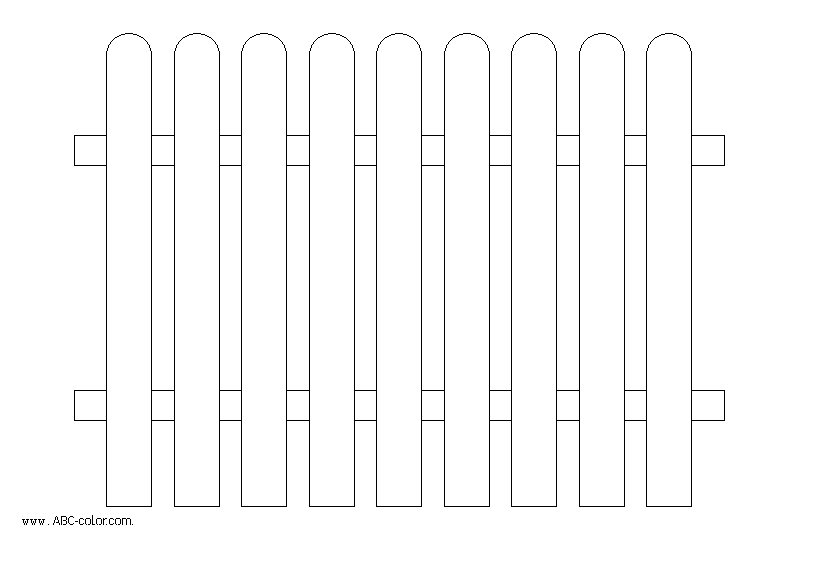 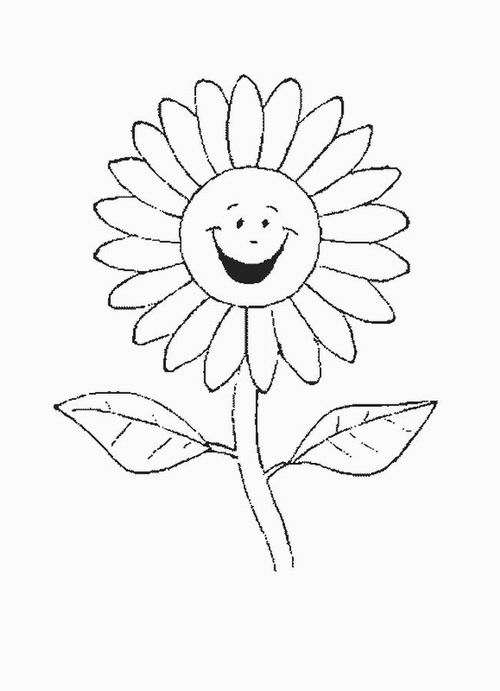 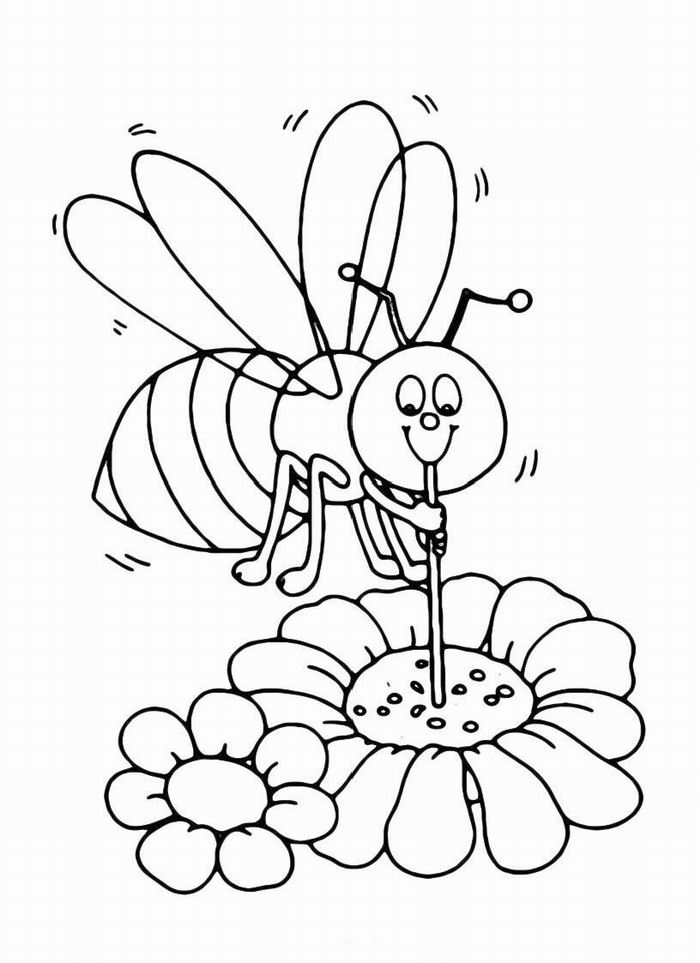 	«Птенчики»Широко открыть рот и удержать его в таком положении в течение 3-5 сек.Закрыть рот. Повторить упражнение не менее 3 раз.      «Блинчики»Рот открыть. Губы в улыбке.Широкий расслабленный язык положить на нижнюю губу.Удержать язык в таком положении – 5 сек.Затем убрать язык и закрыть рот. Повторить 2-3 раза.«Прятки»	Рот открыть, показать язык, затем спрятать его за нижние зубы, губы остаются неподвижны, работает один язычок. Упражнение повторять в течении 15-20 сек.    «Киска сердится» Рот открыть, губы в улыбке кончик языка упирается в нижние зубы. Следить, чтобы кончик языка не отрывался от зубов.                      Повторить упражнение 5-6 раз.      «Заборчик»Губы в улыбке. Зубы сжать, так чтобы верхние зубы прикрывали немного нижние зубы. Удержать это положение 15-20 секунд.   «Редкий заборчик»Губы в улыбке. Зубы сближены, так чтобы между ними было небольшое расстояние. Удержать это положение 15-20 секунд.     «Улыбка»Растянуть губы в улыбке, вернуться в исходное положение. Повторить упражнение 5-6 раз.«Трубочка»	Вытянуть губы трубочкой удержать в таком положении 15-20 секунд, вернуться в исходное положение. Повторить упражнение 5-6 раз.